Max MustermannMusterstraße 12312345 Musterstadtmax@mustermann.de0171 23456789Großunternehmen GmbHName NachnameStraße 12312345 MusterstadtMusterstadt, 25.05.2023 Bewerbung als Webentwickler Kennnummer 123456Sehr geehrte Damen und Herren,Nutzer*innen die beste Erfahrung ermöglichen – Bereits in meinem bisherigen Arbeitsverhältnis bei einer renommierten Webentwicklungsagentur habe ich in im Feld der Usability neue Standards gesetzt. Doch nach zehn Jahren des Arbeitens an verschiedensten Projekten strebe ich neue Herausforderungen, ja sogar eine neue Arbeitsweise, an. Statt die Projekte verschiedener Unternehmen zu betreuen und meinen Anspruch an die Usability einer Website fortwährend anpassen zu müssen, möchte ich bei Ihrem Unternehmen arbeitend eine gemeinsame Philosophie entwickeln.Stets an mehreren Projekten arbeitend leite ich eine kleine Gruppe innerhalb des Unternehmens XY, die sich mit der Optimierung der Usererfahrung befasst. Dabei verstehe ich es, meine Mitarbeiter*innen zu motivieren, meine Vorgaben präzise zu übermitteln und so exzellente Ergebnisse zu erzielen. Um meine Fähigkeiten weiter auszubauen, habe ich Fortbildungen zur Frontend- sowie zur Backend-Entwicklung absolviert. Die daraus resultierenden breit aufgestellten Kenntnisse erlauben es mir, Vorgänge im Projektmanagement besser einzuschätzen. Besonders eindrucksvoll konnte ich dies im Großprojekt „Muster“ unter Beweis stellen. Versierte Kenntnisse in den Programmiersprachen C++, JavaScript, Python und Visual Basic .NET vervollständigen mein Profil. Meine bisherige Berufserfahrung hat mich gelehrt, geduldig und sorgfältig vorzugehen. Kundenkommunikation gehört zu meinen Stärken und ich habe stets positives Feedback erhalten. Teamgeist und Führungsvermögen können Sie selbstverständlich voraussetzen. Ich freue mich darauf, Sie in einem persönlichen Gespräch von meinen Fähigkeiten zu überzeugen und stehe Ihnen zu einem Einstiegsgehalt von XXXXX Euro zur Verfügung.Mit freundlichen Grüßen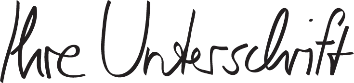 Max Mustermann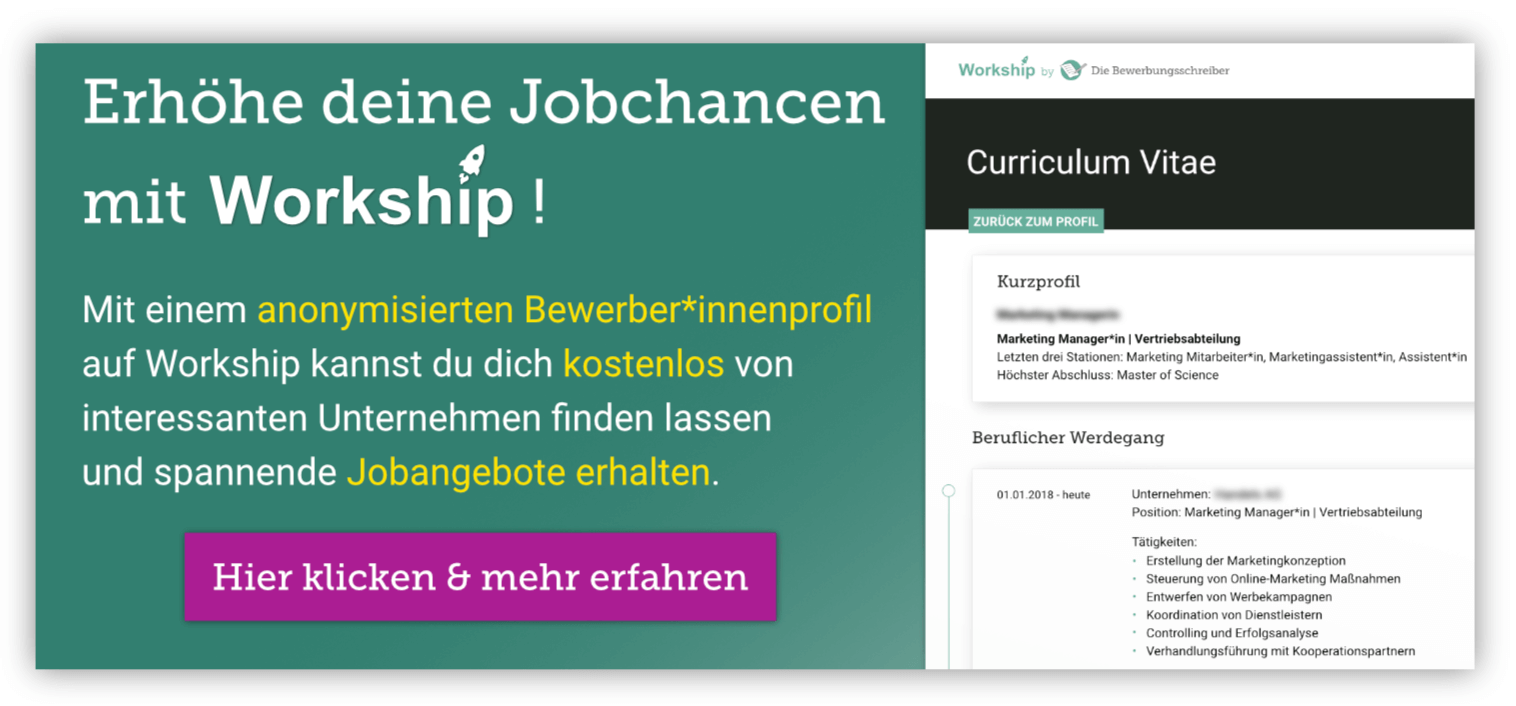 www.die-bewerbungsschreiber.de/workship